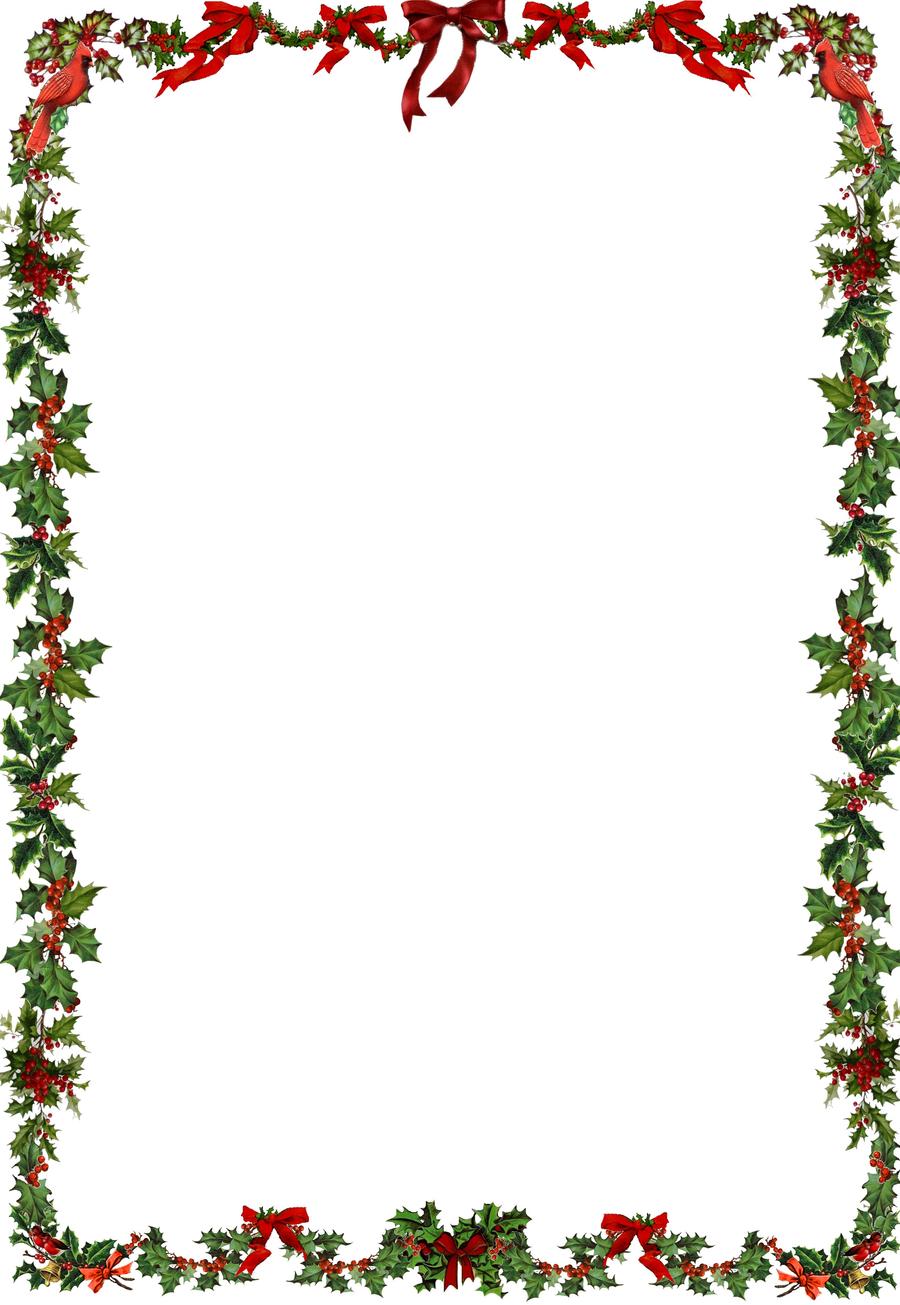 Thank you for supporting our 2020 Christmas Bazaar. This year, it’s a no-contact bazaar. Simply order your items, and you can collect them on Saturday 12th December between 10.30 – 12 at the Church Hall. Please remember to complete your details on the other side of the order form.** All order forms must be returned by midday on Saturday 5th December at the latest. **A Message From Divya Shanthi Mission Support (DSMS)Thank you for supporting the 2020 Christmas Bazaar. The money we raise goes to help children and families at Divya Shanthi in Bangalore, India. This has been a particularly difficult year for them because as well the usual work that Divya Shanthi does helping the poorest of the poor, they have been working to help relieve the suffering caused by the coronavirus epidemic in their local area in Bangalore.Contact Details    Name:
   Email address:
   Address:   Phone number:

     Any allergies, dietary requirements, or anything else we should know about? (We may be able to    offer dairy or gluten-free options for some items, though this is subject to availability.)Collection and Payment DetailsImportant: All items are subject to availability. We will email or phone to confirm that your requested items are available. Please don’t pay before then, in case some items are no longer available. Thanks!You can collect your items from us at St Nicholas Church hall on Sat 12th December, 10.30am - 12 noon. Alternatively, we can deliver within Marston and Headington, to your address above.     I would like to (indicate one)	COLLECT ON SAT 12TH DECEMBER	HAVE ITEMS DELIVERED     I will pay by (indicate  one)  	BANK TRANSFER	CHEQUE	CASH (exact change only)

If paying by bank transfer, please pay after we phone you. Our details are:
Account name: Divya Shanthi Mission Support       Bank: Co-operative Bank 	
Sort code: 08-92-99	Account number: 65666405If paying by cheque or cash, please give it to us when you collect (or when we deliver).** Please return this form to 3 Little Acreage, Old Marston, OX3 0PS
or to info@dsms.org.uk by email **
If you have questions, contact Alison Edwards, 07783 024432 
  DSMS is a charitable incorporated organisation registered with the Charity Commission, with charity number 1091054.SOUPS (approx 600ml container, serves 2)Per containerQuantity Total CostLentil with ... tomato, carrot, bacon,          £3
extra spicy, or non-spicy 
(ONE option per tub of soup)What flavours & how many?What flavours & how many?Potato and leek                                                       £3Vegetable£3CAKESPrice eachQuantity Total CostGinger loaf cake£6Lemon and pistachio£6Carrot cake£6Coffee and walnut£6Small boozy iced Christmas cake (6” square)£5Non-alcoholic Christmas cake  SOLD OUT£10SMALL CAKES/COOKIES/ETCPriceQuantity Total CostBrownies£1 eachMince pies£1 eachSmall party cakes£1 for 4Gingerbread Christmas tree/star shapes£1 for 4Coffee & walnut cupcakes50p eachChocolate chip cookies50p eachJAMS ETC (note that sizes of jars may vary)PriceQuantity Total CostFor the jams, please write in the flavour(s) and quantities you would like.£2 eachStrawberry, blackberry & apple (seedless), marrow & ginger, rhubarb & ginger, damson, elderflower & gooseberry [sold out], blackberry & plum, apricotWhat flavours & how many?What flavours & how many?Marmalade£2Mint jelly£2Plum & apple chutney SOLD OUTApple & tomato chutney SOLD OUTQuantity Total CostMEMORIAL STONE DECORATION£5GOOD GIFTS (DONATIONS)Supplied as a postcard showing Divya Shanthi children, with a handwritten message of thanks on the backQuantity Total CostChristmas clothes for a child£106 months of blood pressure medication£10Text books for a child for the year£15Food supplements for the elderly£20Birthday party for a child £25Grand total:Grand total: